4th Of JulyFriday 7/210pm Fireworks display. Enjoy a night show with the whole familySaturday 7/310am Kid’s Kraft – Kids of all ages.  Meet at the big clubhouse for July 4th crafts.          Small children will need to bring a “helper”11am-3pm  Summer Blood Drive – All donors will get a free t-shirt.  Giving blood is best gift you can give another person – the gift of life!12pm $ - Ceramic Painting – Small Pavilion3pm  Volleyball Tournament. $ Get your teams of 4-5 together. Don’t forget to come up with a team name. Single elimination bracket tournament.  Must register in the store by 10am on Saturday. $10 per team, winner takes all! Meeting to start the tournament will be at 3pm at the Volleyball Court. Numbers will be drawn for the bracket. 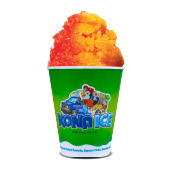  3:00pm  KONA ICE Truck! Yummy!Sunday 7/410am Thompson July 4th parade – Line up at the Club house with your decorated golf carts and we will proceed to the Thompson square and participate in the parade.  Don’t have a golf cart? Then drive to the square and kids can ride in the back of the truck. We will be lining up at the old school parking lot next to Hemley’s. Parade starts at 12.  There will also be activities/food trucks/raffles at Hemley’s after the parade. 2pm  Kid’s Kraft #2 - Kids of all ages.  Meet at the big clubhouse for crafts. Small children will need to bring a “helper”9pm Golf cart parade – Decorate your golf cart and join us for a parade through the park.  Meet at 9pm at the big club house.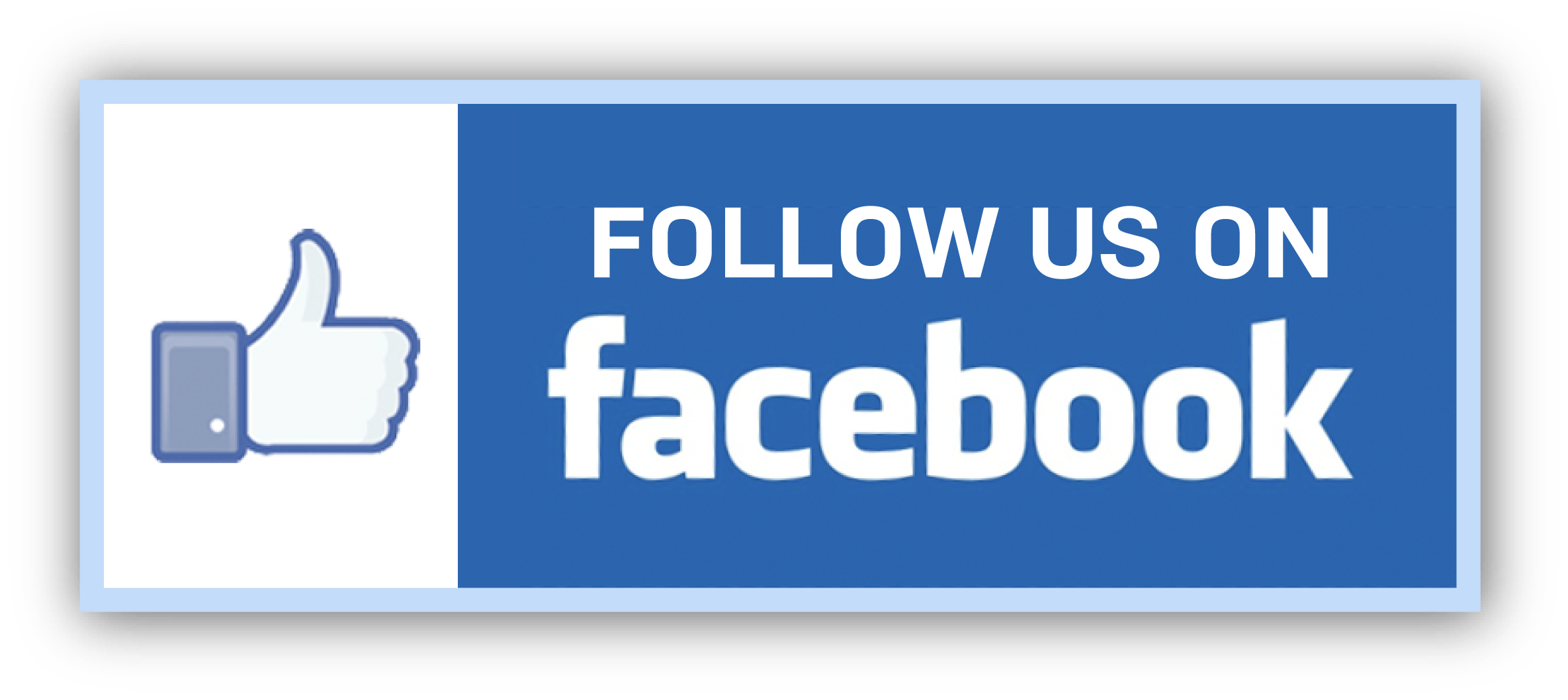 